Девятая сессияСобрания депутатов Нежнурского сельского поселенияКилемарского муниципального района  Республики Марий Элчетвертого созываРЕШЕНИЕСобрания депутатовНежнурского сельского поселенияот  «09» июня 2020 года № 47О  назначении должностного лица, уполномоченного на работу со сведениями о доходах и расходах в Нежнурском  сельском поселенииВ соответствии со статьей 7 Закона Республики Марий Эл от 05.12.2019 № 53-З «О регулировании некоторых вопросов представления сведений о доходах, расходах, об имуществе и обязательствах имущественного характера отдельными категориями граждан и должностных лиц», Уставом Нежнурского сельского поселения, Собрание депутатов Нежнурского сельского поселения р е ш и л о:1. Назначить уполномоченным лицом по работе со сведениями о доходах и расходах Пуштарекову Марину Леонидовну, главного специалиста Нежнурской сельской администрации (по согласованию).2. Главному специалисту осуществлять следующие функции:1) прием сведений о доходах, сведений о доходах и расходах, уточненных сведений - в сроки, установленные статьями 9, 12 и 15 Закона Республики Марий Эл от 05.12.2019 №53-З;2) размещение полученных сведений в информационно-телекоммуникационной сети "Интернет" на официальных сайтах органов местного самоуправления и (или) предоставление их для опубликования средствам массовой информации в порядке, определяемом муниципальными правовыми актами;3) информирование органа по профилактике коррупции о фактах непредставления сведений о доходах и расходах, при наличии оснований для их представления, - в течение двух рабочих дней после окончания сроков, установленных статьями 9, 12 и 15 Закона Республики Марий Эл от 05.12.2019 №53-З;4) прием сообщений на имя Главы Республики Марий Эл об отсутствии оснований для представления сведений о своих доходах, расходах, об имуществе и обязательствах имущественного характера, а также о доходах, расходах, об имуществе и обязательствах имущественного характера своих супруги (супруга) и несовершеннолетних детей (далее - сообщение об отсутствии оснований для представления сведений о доходах и расходах) - в сроки, установленные статьей 16 Закона Республики Марий Эл от 05.12.2019 №53-З;5) информирование органа по профилактике коррупции о фактах непредставления сообщения об отсутствии оснований для представления сведений о доходах и расходах, при условии непредставления сведений о доходах и расходах лицом, замещающим муниципальную должность депутата представительного органа сельского поселения и осуществляющим свои полномочия на непостоянной основе, - в течение двух рабочих дней после окончания сроков, установленных статьей 15 Закона Республики Марий Эл от 05.12.2019 №53-З; 6) передачу в орган по профилактике коррупции сведений о доходах, сведений о доходах и расходах, в том числе уточненных сведений, и сообщений об отсутствии оснований для представления сведений о доходах и расходах - в сроки, установленные статьями 10, 13 и 16 Закона Республики Марий Эл от 05.12.2019 №53-З;3. Рекомендовать главе Нежнурской сельской администрации внести соответствующие изменения в должностную инструкцию главного специалиста Нежнурской сельской администрации.4. Обнародовать настоящее решение на информационном стенде Нежнурской сельской администрации и разместить на официальном сайте Нежнурской сельской администрации в сети Интернет.Глава Нежнурского сельского поселенияПредседатель Собрания депутатов				Н.И.Жаркова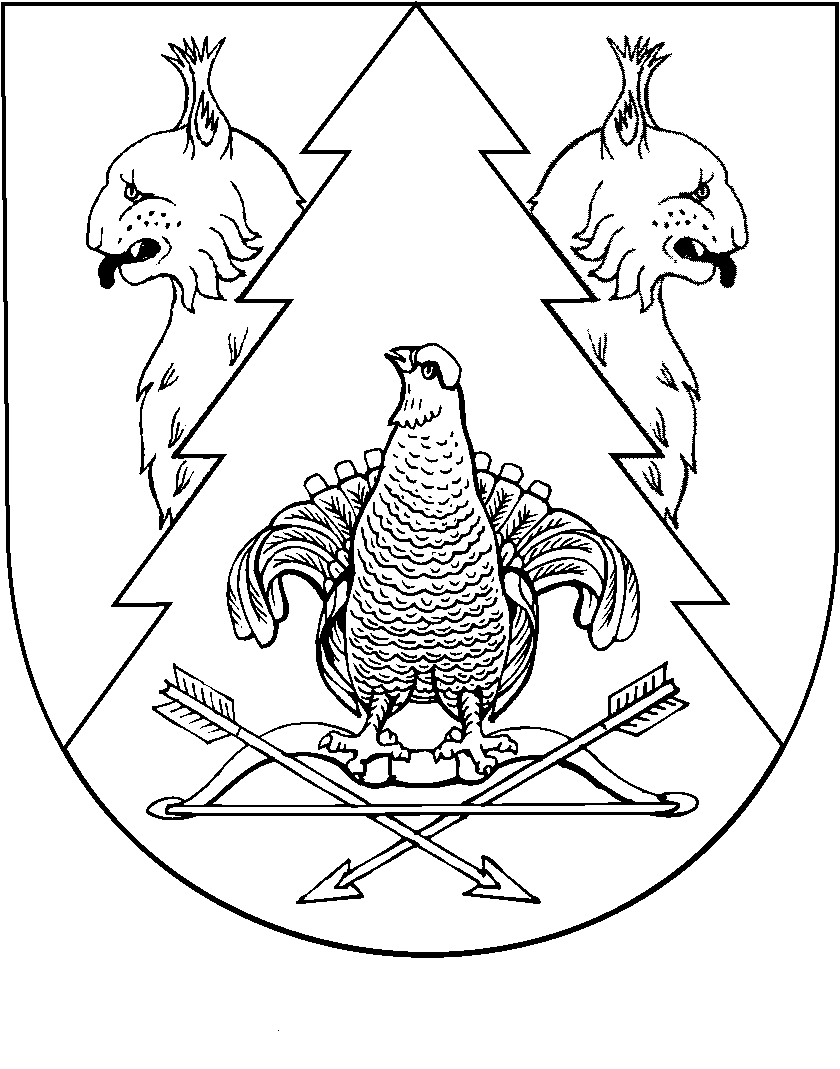 